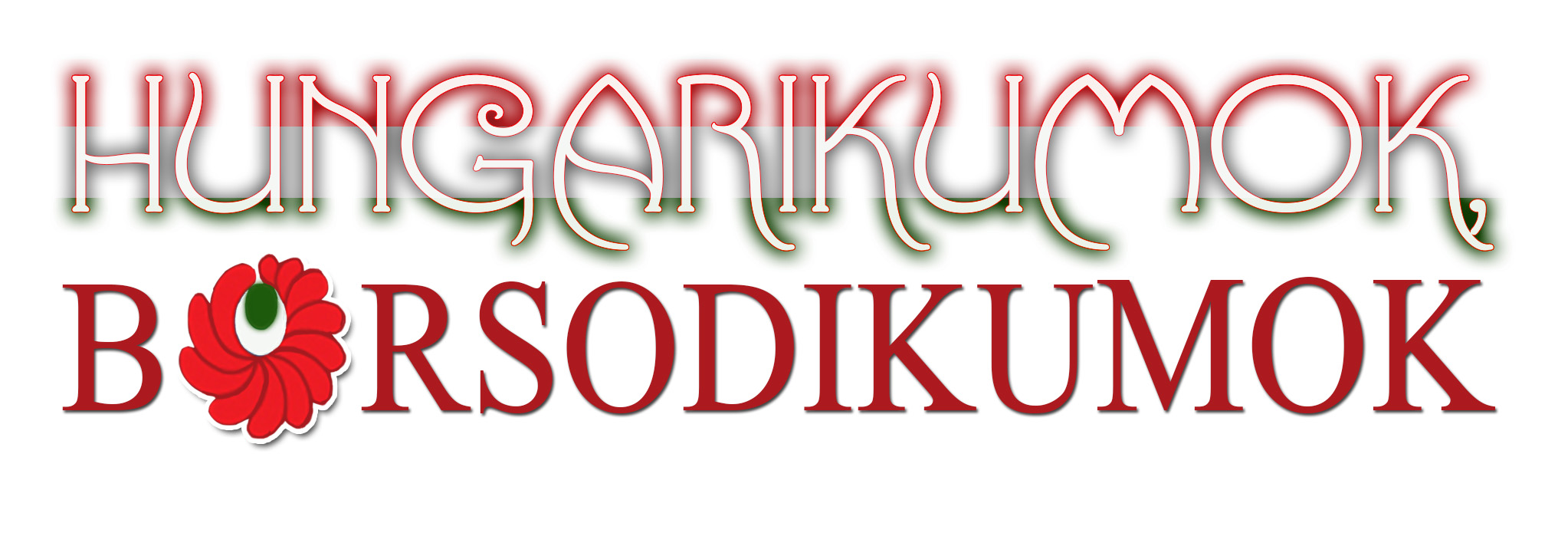 Könyvtári kincskereső játék I. – Aggtelek1.Csokonai Vitéz Mihály költő 1801. július 19-én kelt levelében részletesen beszámol anyjának az aggteleki kirándulásról. Többek között ezt írja: „A csepegő kő abból áll, hogy a barlang boltozatjáról szűntelen csepeg a legtisztább, leghűvösebb víz, melly, mihelyt akár az emberre, akármire cseppen, azonnal kővé válik, és így formálódnak ki a legszebb figurák, mellyekből a képzelődés sok dolgokat formál magának. P. o. először láttunk egy cifra zsidó oltárt, azután pápista chorust, mellyre fel is mentünk, orgonát, barátot, királyi széket, oszlopos palotákat s a t. mellyeknek szépsége és figurája a mesterség remekjeivel truccol.”Keresse meg a könyvtárban a Csokonai Vitéz Mihály prózai műveit tartalmazó kötetet, melyben szerepel ez a levél! Nézze meg, hol írta, honnan küldte anyjának ezt a levelet a költő!………………………………………………………………………………………..2.Petőfi Sándor is járt Aggteleken. Az 1845-ös Úti jegyzetekben írja: „Aggtelekre érvén, vezetőt hívattam s fáklyákkal ellátva magunkat, elindulánk a barlangba, melyet Baradlának neveznek ottan, s mely mindjárt a falu mellett van. A kálvinista rektor künn ácsorgott a ház előtt; vezetőim meghívására ő is hozzánk szegődött. Bementünk.Oh, ti szűkkeblü emberek, kik mindenben örökké szabályokat kerestek és állittok, jertek ide és boruljatok térdre a szabálytalanság remeke előtt!S mi az a szabály? Semmi más, mint a sánta középszerűség mankója.Soká tünődtem: mint eredhetett e barlang?És kitaláltam.Mikor a mennyországból kiebrudalták a pártos angyalokat, itt kezdték jövendőbeli lakásukat, a poklot, ásni; azonban itt nem boldogulván, másfelé fordultak. Képzelhetni, mint fáradtak a szegény ördögök e sikertelen munkában, izzadságuk még most is csepeg e félig kész pokol oldalairól és tetejéről.” Keresse meg a könyvtárban vagy a Magyar Elektonikus Könyvtárban (mek.oszk.hu) a Petőfi úti jegyzeteit tartalmazó kötetet – érdemes elolvasni! A kérdésünk: melyik városból ment Aggtelekre a költő?………………………………………………………………………………………..3.Keresse meg a könyvtárban Hazslinszky Tamás A Baradla-barlang 19. századi nevezetes látogatói című könyvét. A rudabányai Érc- és Ásványbányászati Múzeum kiadásában megjelent kötet kikölcsönözhető a II. Rákóczi Ferenc Megyei és Városi Könyvtárból, elérhető a könyvtár honlapjáról (rfmlib.hu, E-könyvtár, Megyei e-dokumentumok…) és megtalálható a Magyar Elektonikus Könyvtár (mek.oszk.hu) gyűjteményében is. Nézze meg: ki készítette a kötet borítóján látható ceruzarajzot! ………………………………………………………………………………………*A beküldő neve:………………………………………………………………….Postacíme:………………………………………………………………………..Telefonszáma:……………………………………………………………………E-mail címe:……………………………………………………………………...Beküldési határidő: 2015. január 26.